Job Description									            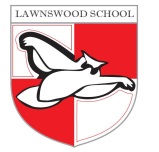 Teacher of Business PurposeTo implement and deliver an appropriately broad, balanced, relevant and differentiated curriculum for students and to support a designated curriculum area as appropriateTo monitor and support the overall progress and development of students as a teacher and TutorTo facilitate and encourage a learning experience which provides students with the opportunity to achieve their individual potentialTo contribute to raising standards of student attainmentTo share and support the school’s responsibility to provide and monitor opportunities for spiritual, personal and academic growth.Reporting toHead of Department – Computer Science & BusinessResponsible forThe provision of a full learning experience and support for students Liaising withHeadteacher, Deputy Headteacher(s), AHTs, TLR post holders, other subject leaders, student support services, students and relevant staff with cross-school responsibilities, relevant non-teaching support staff, LA staff, parents.Working time195 days per year.  Full-timeMAIN (CORE) DUTIESMAIN (CORE) DUTIESStrategic Direction and Development of the SubjectTo assist in the development of appropriate syllabuses, resources, schemes of work, marking policies and teaching strategies in Computing and BusinessTo contribute to the Computer Science and Business department’s improvement plan and its implementationTo plan and prepare courses and lessons for KS3 – KS5To contribute to the whole school’s planning activities.Teaching To teach students according to their educational needs, including the setting and marking of work to be carried out by the students in school and elsewhere.To assess, record and report on the attendance, progress, development and attainment of studentsTo provide, or contribute to, oral and written assessments, reports and references relating to individual students and groups of studentsTo ensure that ICT, literacy, numeracy and school subject specialism(s) are reflected in the teaching /learning experience of studentsTo undertake a designated programme of teaching To ensure a high quality learning experience for all studentsTo prepare and update subject materialsTo use a variety of delivery methods that will stimulate learning appropriate to student needsTo maintain discipline in accordance with the school’s procedures, and to encourage good practice with regards to punctuality, behaviour, standards of work and homeworkTo undertake assessment of students as requested by external examination bodies, departmental and school proceduresTo mark, grade and give written/verbal and diagnostic feedback as required.Curriculum ProvisionTo assist the Subject Leader and AHT: Teaching & Learning, to ensure that the curriculum area provides a range of teaching which complements the school’s strategic objectives.Staff DevelopmentTo take part in the school’s continued professional development programme by participating in arrangements for further training and developmentTo continue personal development in the relevant areas including subject knowledge and teaching methodsTo engage actively in the Performance Management Review processTo ensure the effective and efficient deployment of classroom supportTo work as a member of a designated team and to contribute positively to effective working relations within the school.Quality AssuranceTo support the school monitoring proceduresTo contribute to the process of monitoring and evaluation of the curriculum area in line with agreed school procedures, including evaluation against standards and performance criteriaTo support the review of teaching strategies and programmes of workTo take part, as may be required, in the review, development and management of activities relating to the curriculum, organisation and pastoral function of the school.Management InformationTo maintain records and provide relevant accurate and up-to-date information for SIMS and registersTo complete the relevant documentation to assist in the tracking of studentsTo track student progress and use information to inform teaching and learning.CommunicationTo communicate effectively with the parents of students as appropriateWhere appropriate, to communicate and co-operate with person or bodies outside the schoolTo follow agreed policies for communication in the school.Marketing and LiaisonTo take part in marketing and liaison activities such as Open Evenings Parents Evenings, Review days and liaison events with partner schoolsTo contribute to the development of effective subject links with external agencies.Management of ResourcesTo contribute to the process of the ordering and allocation of equipment and materialsTo assist the Head of Department – Computer Science and Business to identify resource needs and to contribute to the efficient and effective use of physical resourcesTo co-operate with other staff to ensure a sharing and effective usage of resources to the benefit of the School, department and the students.Pastoral SystemTo promote the SMSC development of individual students and the Tutor Group as a wholeTo monitor student attendance together with students’ progress and performance in relation to targets set for each individual; ensuring that follow-up procedures are adhered to and that appropriate action is taken where necessaryTo ensure the Behaviour Management system is implemented in the department so that effective learning can take placeTo be a Form Tutor to an assigned group of studentsTo promote the general progress and well-being of individual students and of the Tutor Group To liaise with a Year Manager and Pastoral Leader to ensure the implementation of the Pastoral SystemTo register students, and encourage their full attendance to all lessons and registration periodsTo evaluate and monitor the progress of students and keep up-to-date student records as requiredTo alert appropriate staff to problems experienced by studentsTo communicate as appropriate, with the parents of students and with persons or bodies outside the school concerned with the welfare of individual students, after consultation with the appropriate staffTo contribute to the Pastoral programme, citizenship and enterprise according to school policyOther Specific DutiesOther Specific DutiesTo actively promote the school’s safeguarding policies and proceduresTo play a full part in the life of the school community, to support its ethos and to encourage staff and students to follow this example.To support the school in meetings it’s legal requirements for daily worshipTo promote actively the school’s policies and proceduresTo continue personal development as agreed.To comply with the school’s health and safety policy and undertake risk assessments as appropriate.To undertake any other duty as specified by STPCB not mentioned in the above.To actively promote the school’s safeguarding policies and proceduresTo play a full part in the life of the school community, to support its ethos and to encourage staff and students to follow this example.To support the school in meetings it’s legal requirements for daily worshipTo promote actively the school’s policies and proceduresTo continue personal development as agreed.To comply with the school’s health and safety policy and undertake risk assessments as appropriate.To undertake any other duty as specified by STPCB not mentioned in the above.Employees will be expected to comply with any reasonable request from a manager to undertake work of a similar level that is not specified in this job description.Employees are expected to be courteous to colleagues and provide a welcoming environment to visitors and telephone callers.The school will endeavour to make any necessary reasonable adjustments to the job and the working environment to enable access to employment opportunities for disabled job applicants or continued employment for any employee who develops a disabling condition.This job description is current at the date shown, but following consultation with you, may be changed by management to reflect or anticipate changes in the job which are commensurate with the salary and job title.